Kriogeniczna stacja do pomiarów ostrzowych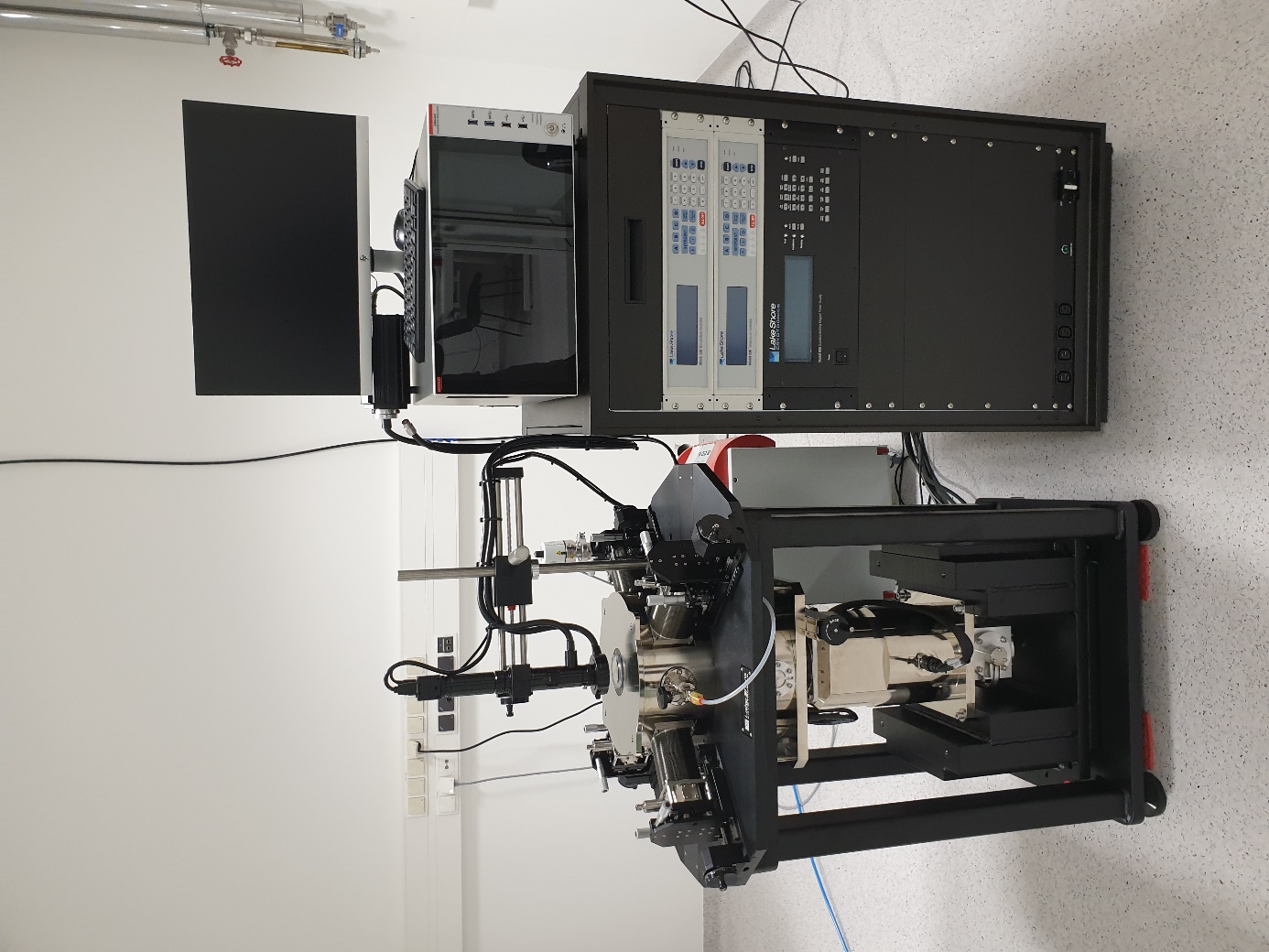 